Miyazaki International CollegeCourse SyllabusSpring 2021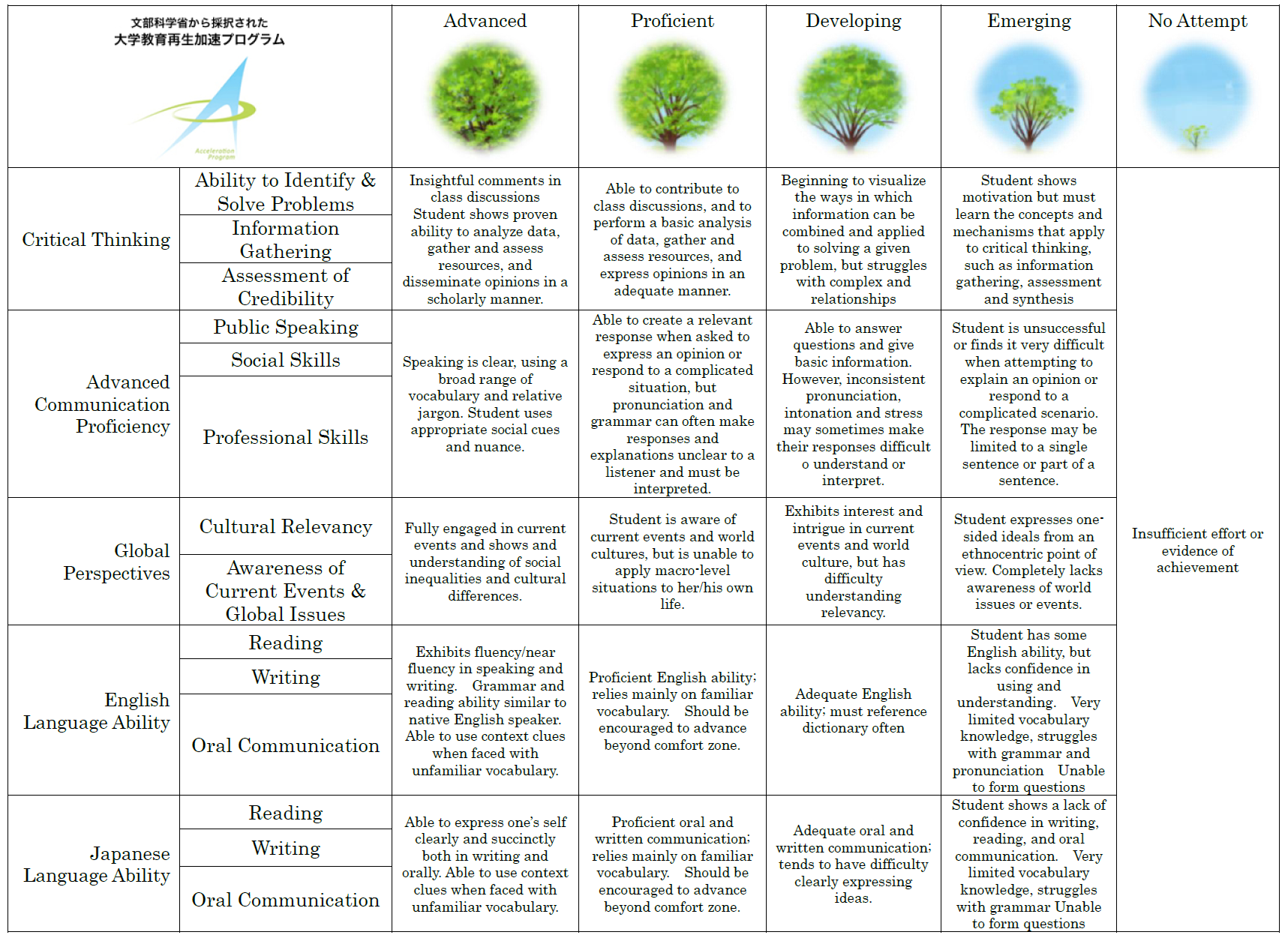 Course Title ( Credits )EL407 Korean Studies 1 (3) Course Designation for TCContent TeacherContent TeacherInstructorE-mail addressOffice/ExtOffice hoursLanguage TeacherLanguage TeacherInstructorKirill Khan E-mail addresskkhan@sky.miyazaki-mic.ac.jp Office/Ext1-404 Office hoursCourse Description:Course Description:Course Description:This course is designed to equip students with the unique Korean sound, Hangul reading and writing skills, as well as some common daily phrases. Students will be introduced to various aspects of Korean culture, especially Korean cuisine. By the end of the course, students will be enriched with basic Korean skills.  This course is designed to equip students with the unique Korean sound, Hangul reading and writing skills, as well as some common daily phrases. Students will be introduced to various aspects of Korean culture, especially Korean cuisine. By the end of the course, students will be enriched with basic Korean skills.  This course is designed to equip students with the unique Korean sound, Hangul reading and writing skills, as well as some common daily phrases. Students will be introduced to various aspects of Korean culture, especially Korean cuisine. By the end of the course, students will be enriched with basic Korean skills.  Course Objectives:Course Objectives:Course Objectives:The main goal of the course is to help students to gain skills in listening, speaking, reading and writing through the following exercises: Practicing new vocabulary with the help of visual aids Practicing dialogues  Playing linguistic games that help retain and internalize vocabulary and grammar - Doing homework sheets. The objective of the course is to familiarize students with the different aspects of Korean culture, etiquette, and some of the common life views popular in Korean society. Students will have an opportunity to research on any topic of their interest pertaining to Korea.The main goal of the course is to help students to gain skills in listening, speaking, reading and writing through the following exercises: Practicing new vocabulary with the help of visual aids Practicing dialogues  Playing linguistic games that help retain and internalize vocabulary and grammar - Doing homework sheets. The objective of the course is to familiarize students with the different aspects of Korean culture, etiquette, and some of the common life views popular in Korean society. Students will have an opportunity to research on any topic of their interest pertaining to Korea.The main goal of the course is to help students to gain skills in listening, speaking, reading and writing through the following exercises: Practicing new vocabulary with the help of visual aids Practicing dialogues  Playing linguistic games that help retain and internalize vocabulary and grammar - Doing homework sheets. The objective of the course is to familiarize students with the different aspects of Korean culture, etiquette, and some of the common life views popular in Korean society. Students will have an opportunity to research on any topic of their interest pertaining to Korea.Course ScheduleCourse ScheduleCourse ScheduleDayTopicContent/Activities1 Hangul Introducing basic vowels and consonants Vocabulary and pronunciation exercises Writing exercise  2 Practicing basic vowels and consonants Introducing complex vowels and consonants. cultural info (Respect in human relationship) Writing and vocabulary exercise  3 Preliminaries: nationalities practicing all vowels and consonants new vocabulary (body parts) Introducing numerical systems Grammar point (Subject and topic markers) 4 Reviewing the previous material (body parts) introducing new grammar (padchim) Listening and reading exercise Culture point (Anniversaries in Korea) introducing new dialogue “What’s this?” practicing the dialogue in pairs new grammar (be/be not)  5 What’s this? reviewing previous material grammar exercise using cards new vocabulary “fruits” basic pronunciation rules listening and reading the new dialogue 6 Which country are you from? Preliminaries: Days and months Singing a Korean folk song “I love you” practice dialogue “Which country are you from?” New vocab “vegetables” and “classroom” vocabulary exercises listening to a dialogue “Where is Cheolmin?” practicing and role-playing the dialogue Culture point (Respect to seniors) 7 What time is it? Vocabulary: Numbers; Days of the week Test “fruits” and common phrases exercise “what time is it?” practicing dialogue “What’s your phone number?” 8 Where are you going? New vocabulary “places, establishments” introducing grammar (Go to…) grammar exercise using visual aids cultural info (food culture: side dishes)9 My family Cultural info (North and South, DMZ) New vocabulary (Family members) Practice in pairs (Tell about your family) Practicing a dialogue “What’s in your room?”  10 Clothing, Colors review the previous material new vocabulary “clothing”  new grammar (object marker) - practice the dialogue new vocabulary “colors” exercise with the visual aids test on “vegetables” and grammar “to be/be not” 11 Activities review “colors” vocab playing bingo game (color + number) new vocabulary “activity” grammar (location particle for activity) Culture info (Korean age) 12 Negation vocabulary “time adverbs” new dialogue new grammar (negation) - exercises Student’s presentation 13 Going to a party Vocabulary “daily activity verbs” Dialogue grammar exercises practicing dialogues test (place names and translation matching) 14 Meeting a friend Vocabulary “daily activity verbs 2” dialogue Culture point (Miyokkuk) Student’s presentation practicing dialogues 15 What’s your hobby? Vocabulary: hobby practice dialogue test (family and location words) 16 How are you? - vocabulary: feelings practicing dialogues reading texts17 Expressing desire grammar: to want to … - exercising in pairs student’s presentation 18 Transportation vocabulary: transportation grammar: by/means to … practice dialogues culture info: transportation 19 Animals/pets vocabulary: animals grammar (counting units for animals) games Round-Robin test (activity verbs and location particles) 20 Conjugation grammar point (conjugation: vowel) game to practice listening skills (object vs subject) exercising dialogue student’s presentation 21 Conjugation 2 grammar: conjugation (consonant) vocabulary: adjectives and opposites culture point: health foods 22 Conjugation 3 grammar: past tense game “traveling” 23 Review reviewing the previous materials game “noughts and crosses” (general vocab) game “Hangman” (clothing; past tense) Final ExamThe final examination consists of two parts: oral interview and written test. The final examination consists of two parts: oral interview and written test. The final examination consists of two parts: oral interview and written test. Required Materials:Required Materials:Required Materials:Handouts and copies from the main sources listed below: Soohee Kim, Emily Curtis, Haewon Cho. (2003). You Speak Korean! (Volume 1): ParadigmBusters Publishing  Haewon Cho, Soohee Kim, Emily Curtis (2003). You Speak Korean! Volume 1 Workbook: ParadigmBusters Publishing 韓国語会話、石田美智代（2010）。成美堂出版  Handouts and copies from the main sources listed below: Soohee Kim, Emily Curtis, Haewon Cho. (2003). You Speak Korean! (Volume 1): ParadigmBusters Publishing  Haewon Cho, Soohee Kim, Emily Curtis (2003). You Speak Korean! Volume 1 Workbook: ParadigmBusters Publishing 韓国語会話、石田美智代（2010）。成美堂出版  Handouts and copies from the main sources listed below: Soohee Kim, Emily Curtis, Haewon Cho. (2003). You Speak Korean! (Volume 1): ParadigmBusters Publishing  Haewon Cho, Soohee Kim, Emily Curtis (2003). You Speak Korean! Volume 1 Workbook: ParadigmBusters Publishing 韓国語会話、石田美智代（2010）。成美堂出版  Course Policies (Attendance, etc.)Course Policies (Attendance, etc.)Course Policies (Attendance, etc.)Attendance and participation at all classes is required. In case of four unexcused absences, a withdrawal from the class will be advised.  Attendance and participation at all classes is required. In case of four unexcused absences, a withdrawal from the class will be advised.  Attendance and participation at all classes is required. In case of four unexcused absences, a withdrawal from the class will be advised.  Class Preparation and ReviewClass Preparation and ReviewClass Preparation and ReviewStudents are expected to spend at least one hour reviewing and doing homework and one hour preparing for every hour of lesson time.Students are expected to spend at least one hour reviewing and doing homework and one hour preparing for every hour of lesson time.Students are expected to spend at least one hour reviewing and doing homework and one hour preparing for every hour of lesson time.Grades and Grading StandardsGrades and Grading StandardsGrades and Grading StandardsHomework – 30% Tests – 20% Presentation – 20% Final test – 30% Homework – 30% Tests – 20% Presentation – 20% Final test – 30% Homework – 30% Tests – 20% Presentation – 20% Final test – 30% Methods of Feedback:Methods of Feedback:Methods of Feedback:Oral feedback will be provided in class as necessary.Oral feedback will be provided in class as necessary.Oral feedback will be provided in class as necessary.Diploma Policy Objectives:Diploma Policy Objectives:Diploma Policy Objectives:Work completed in this course helps students achieve the following Diploma Policy objective(s):2: The ability to understand and accept different cultures developed through acquisition of a broad knowledge and comparison of the cultures of Japan and other nations3: The ability to identify and solve problems Work completed in this course helps students achieve the following Diploma Policy objective(s):2: The ability to understand and accept different cultures developed through acquisition of a broad knowledge and comparison of the cultures of Japan and other nations3: The ability to identify and solve problems Work completed in this course helps students achieve the following Diploma Policy objective(s):2: The ability to understand and accept different cultures developed through acquisition of a broad knowledge and comparison of the cultures of Japan and other nations3: The ability to identify and solve problems Notes:Notes:Notes: